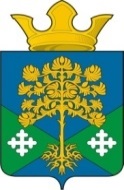 Российская ФедерацияСвердловская областьКамышловский муниципальный районМуниципальное образование «Восточное сельское поселение»ДУМА МУНИЦИПАЛЬНОГО ОБРАЗОВАНИЯ«ВОСТОЧНОЕ СЕЛЬСКОЕ ПОСЕЛЕНИЕ»(четвертый созыв)Р Е Ш Е Н И Е                                                             п. Восточный            О внесении изменений и дополнений в решение Думы поселения от  23.10.2019 № 51 «О размере платы за содержание и ремонт жилого помещения, за жилищные услуги для нанимателей жилых помещений по договорам социального найма жилых помещений государственного и муниципального жилищного фонда и собственников жилых помещений на территории муниципального образования «Восточное сельское поселение», которые не приняли на общем собрании решение об установлении размера платы за содержание и ремонт жилого помещения на 2020 год»В  целях приведения муниципального нормативно-правового акта в соответствие с положениями действующего  федерального и регионального законодательства, руководствуясь статьей 22 Устава МО «Восточное сельское поселение», Дума МО «Восточное сельское поселение»,РЕШИЛА:1. Внести в решение Думы МО «Восточное сельское поселение» от 23.10.2019 № 51 следующее изменение и дополнение - приложение № 2 к  вышеуказанному решению изложить в следующей редакции:Размер платы за наем и капитальный ремонт общих мест пользования(для нанимателей жилых помещений по договорам социального найма и договорам найма жилых помещений государственного или муниципального жилого фонда)2. Данное решение вступает в силу с момента его подписания.3. Настоящее решение опубликовать в газете Камышловские известия и разместит на официальном сайте муниципального образования «Восточное сельское поселение» в сети Интернет (http://vostochnoesp.ru).4. Контроль за исполнением настоящего решения возложить на председателя комиссии по финансово-экономической политике Думы муниципального образования «Восточное сельское поселение» Н.Ю.Фарносову.         Председатель Думы МО                                               Глава МО«Восточное сельское поселение»                       «Восточное  сельское поселение»         ________ А.Л.Макаридин                                         _________ Н.С.Журский22.01. 2020№73№п/пНаименование работ (услуг)Ед.измеренияРазмер платы 100% (с НДС)12341.Плата за наемПлата за наемПлата за наем1.1.В отдельных благоустроенных квартирах за 1 кв.м² общей площади жилого помещения в месяцруб./м²9,821.2.В отдельных неблагоустроенных квартирах за 1 кв.м² общей площади жилого помещения в месяцруб./м²3,002Плата за капитальный ремонт общих мест пользования2.1В отдельных квартирах за 1 м² общей площади жилого помещения в месяцРуб./м²9.72